Бушуйская основная школа- филиал муниципального бюджетного общеобразовательного учреждения «Кириковская средняя школа»РАБОЧАЯ ПРОГРАММАпо предмету «Музыка» для учащихся 4 класса Бушуйской основной школы – филиала муниципального бюджетного общеобразовательного учреждения «Кириковская средняя школа»Составила:                                                             учитель Максимова Г.З.2019-2020 учебный год1.Пояснительная записка.    Рабочая программа по музыке составлена на основе федерального государственного образовательного стандарта начального общего образования, основной образовательной программы начального общего образования Бушуйской основной школы – филиала муниципального бюджетного общеобразовательного учреждения «Кириковская средняя школа» № 71-од от 07.03.2019г. (Примерные программы по учебным предметам. Начальная школа. В 2 ч., ч.1. – 4–е изд., перераб. – М.: «Просвещение», 2011 г. – 416 с. – (Стандарты второго поколения), в соответствии с учебным планом Бушуйской основной школы – филиала муниципального бюджетного общеобразовательного учреждения «Кириковская средняя школа» от 30 августа 2019 года на 2019-2020 учебный год. Промежуточная аттестация- инсценирование сказки.    ЦЕЛЬ предмета «Музыка» в начальной школе№ п/п заключается в формировании основ духовно-нравственного воспитания школьников через приобщение к музыкальной культуре как важнейшему компоненту гармоничного развития личности.    ЗАДАЧИ предмета «Музыка» заключаются в следующем:- привить интерес, любовь и уважение к музыке как предмету искусства;- научить воспринимать музыку как важную часть жизни каждого человека;- способствовать формированию эмоциональной отзывчивости, любви к окружающему миру;- воспитывать и развивать нравственно-патриотические чувства: любви к Родине, уважения к    ее истории и традициям;- привить основы художественного вкуса;- воспитывать эмоционально-ценностное отношение к музыкальному искусству;- научить видеть взаимосвязи между музыкой и другими видами искусства (в первую очередьлитературой и изобразительным искусством);- обогатить знаниями о музыкальном искусстве;- научить практическим умениям и навыкам в учебно-творческой деятельности;- сформировать потребность в общении с музыкой.    Реализация задач осуществляется через различные виды музыкальной деятельности: слушание музыки, пение, инструментальное музицирование, музыкально-пластическое движение, драматизацию музыкальных произведений.    Характерная тенденция, присущая стандартам второго поколения, связана с «усилением общекультурной направленности общего образования, универсализации и интеграции знаний».Широкий интегративный контекст программы (имеются в виду многочисленные содержательные связи с предметами «Литературное чтение», «Изобразительное искусство», «Русский язык», «Окружающий мир») не снижает самоценности предмета «Музыка», а лишь придает больший «стереофонический» объем в восприятии и усвоении его содержания.    Также интегративность обусловливает и особенности формирования результатов образования. «В результате изучения всех без исключения предметов в начальной школе у выпускников будут сформированы личностные, регулятивные, познавательные и коммуникативные универсальные учебные действия как основа умения учиться»1.    Музыкальную основу программы составляют произведения композиторов-классиков, охватывающие временной диапазон от эпохи барокко до наших дней, народная музыка России и стран ближнего и дальнего зарубежья, образцы духовной музыки, а также значительно обновленный репертуар композиторов-песенников. Особо отметим, что песенный материал нестолько выполняет вспомогательную, «иллюстративную» функцию, сколько играет самоценную смысловую роль в освоении содержания программы.Отбор музыкальных произведений осуществлен с учетом их доступности, художественной выразительности, очевидной образовательной и воспитательной направленности.Академический материал подобран в соответствии с реальной возможностью его освоения в рамках урочной деятельности; песенный репертуар дан в расширенном варианте с целью его вариативного использования.Сочинения (или их фрагменты), предназначенные для прослушивания, звучат не более одной-двух минут в 1, 2 классах и две-три минуты в 3 и 4 классах.    В соответствии с учебным планом предмет «Музыка» в начальной школе изучается в течение четырех лет— с 1 по 4 класс. Количество часов в неделю— 1. В первом классе курс рассчитан на 33 учебные недели; во 2—4 классах— на 34 учебные недели.2. Планируемые результаты освоения предмета.    В области личностных результатов:- наличие широкой мотивационной основы учебной деятельности, включающей социальные, учебно-познавательные и внешние мотивы;- ориентация на понимание причин успеха в учебной деятельности;- наличие учебно-познавательного интереса к новому учебному материалу и способам решения новой частной задачи;- наличие способности к самооценке на основе критерия успешности учебной деятельности;- наличие основы гражданской идентичности личности в форме осознания «я» как гражданинаРоссии, чувства сопричастности и гордости за свою Родину, народ и историю, осознание ответственности человека за общее благополучие;- наличие основы ориентации в нравственном содержании и смысле поступков как собственных, так и окружающих людей;- наличие эмпатии как понимания чувств других людей и сопереживания им;- выражение чувства прекрасного и эстетических чувств на основе знакомства с произведениями мировой и отечественной музыкальной культуры;- наличие эмоционально-ценностного отношения к искусству;- развитие этических чувств;- реализация творческого потенциала в процессеколлективного (индивидуального) музицирования;- позитивная самооценка своих музыкально-творческих способностей.    В области метапредметных результатов:- осуществление поиска необходимой информации для выполнения учебных заданий с использованием учебника и рабочей тетради для 4 класса;умение строить речевые высказывания о музыке (музыкальных произведениях) в устной и письменной форме (в соответствии с требованиями учебника и рабочей тетради для 4 класса);умение ориентироваться на разнообразие способов решения смысловых и художественно-творческих задач (в соответствии с требованиями учебника для 4 класса);умение формулировать собственное мнение и позицию;умение использовать знаково-символические средства, представленные в нотных примерах учебника, для решения задач;понимание основ смыслового чтения художественных и познавательных текстов; умение выделять существенную информацию из текстов разных видов;умение проводить простые аналогии и сравнения, устанавливать простые классификации между музыкальными произведениями, а также произведениями музыки, литературы и изобразительного искусства по заданным в учебнике критериям;установление простых причинно-следственных связей (в соответствии с требованиями учебника для 4 класса);осуществление элементов синтеза как составление целого из частей (на примере материала междисциплинарных тем учебника для 4 класса);осуществление простых обобщений между отдельными произведениями искусства на основе выявления сущностной связи (на примере материала междисциплинарных тем учебника для 4 класса);подведение под понятие на основе существенных признаков музыкального произведения и их синтеза (в соответствии с требованиями учебника для 4 класса);наличие стремления находить продуктивное сотрудничество (общение, взаимодействие) со сверстниками при решении музыкально-творческих задач;участие в музыкальной жизни класса (школы, города).         В области предметных результатов:наличие интереса к предмету «Музыка». Этот интерес отражается в музыкально-творческом самовыражении (пение, игра на детских музыкальных инструментах, участие в импровизации, музыкально-пластическое движение, участие в музыкально-драматических спектаклях);знание имен выдающихся отечественных и зарубежных композиторов: венских классиков, композиторов — представителей «Могучей кучки», а также И. С. Баха, Ф. Шуберта, Ф. Шопена, Э. Грига, Дж. Верди;умение узнавать характерные черты музыкальной речи вышеназванных композиторов;умение воспринимать музыку различных жанров, размышлять о музыкальных произведенияхкак способе выражения чувств и мыслей человека;умение соотносить простые образцы народной и профессиональной музыки;умение распознавать художественный смысл различных форм строения музыки (двухчастная, трехчастная, рондо, вариации);знание названий различных видов оркестров;знание названий групп симфонического оркестра;умение соотносить выразительные и изобразительные музыкальные интонации;проявление навыков вокально-хоровой деятельности (некоторые элементы двухголосия — фрагментарное пение в терцию, фрагментарное отдаление и сближение голосов — принцип «веера»).3. Содержание учебного предмета.4. Тематическое планирование с указанием часов на освоение каждой темы.Тема года: «Музыкальное путешествие»Необходима корректировка расписания до 29.05.2020 на 5 часов.5. Список литературы, используемый при оформлении рабочей программы.Алеев В.В., Кичак Т.Н. - Музыка. 1класс. Фонохрестоматия /. – М.: Дрофа, 2013.Алеев В.В., Кичак Т.Н. - Музыка. 2 класс. Фонохрестоматия /. – М.: Дрофа, 2013.Алеев В.В., Кичак Т.Н. - Музыка. 3 класс. Фонохрестоматия /. – М.: Дрофа, 2013.Алеев В.В., Кичак Т.Н. - Музыка. 4 класс. Фонохрестоматия /. – М.: Дрофа, 2013.В.В.Алеев, Т.Н.Кичак «Музыка. 1 класс»: Учебник для учащихся 1 класса, М., Дрофа, 2013.В.В.Алеев, Т.Н.Кичак «Музыка. 2 класс»: Учебник для учащихся 2 класса, М., Дрофа, 2013.В.В.Алеев, Т.Н.Кичак «Музыка. 3 класс»: Учебник для учащихся 3 класса, М., Дрофа, 2013.В.В.Алеев, Т.Н.Кичак «Музыка. 4 класс»: Учебник для учащихся 4 класса, М., Дрофа, 2013.СОГЛАСОВАНО:заместитель директора по учебно-воспитательной работе Сластихина Н.П._______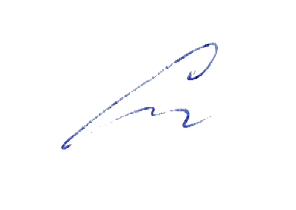 «30» августа 2019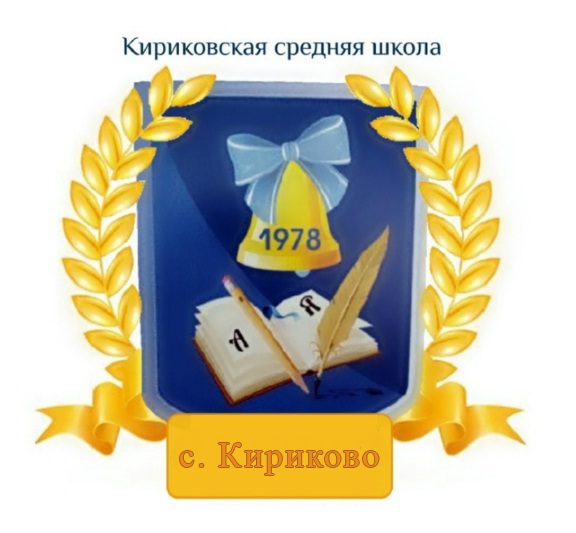 УТВЕРЖДАЮ:Директор муниципального бюджетного общеобразовательного учреждения «Кириковская средняя школа»_________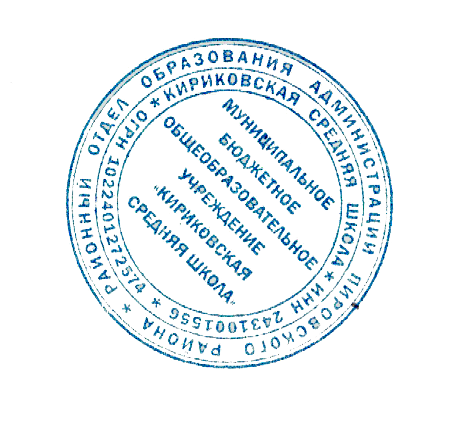 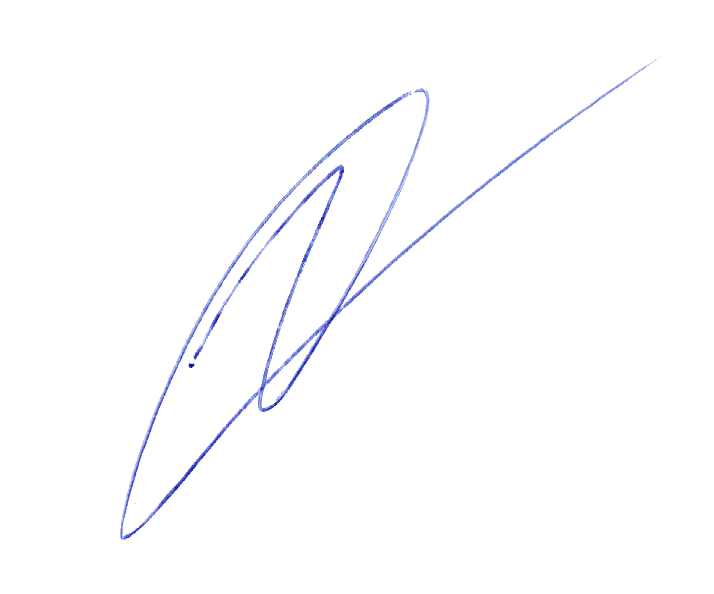 Ивченко О.В.«30» августа 2019 года№ п/пНаименование разделаКоличество часов1.Музыка в жизни человека 5 часов2.Основные закономерности музыкального искусства 13 часов3.Музыкальная картина мира 16 часов               ИТОГО:                ИТОГО: 34 часа№ п/пТемаКол-во часовДата «Россия— любимая наша страна...».104.09.Великое содружество русских композиторов.211.09.18.09.Тема Востока в творчестве русских композиторов.125.09.Музыка Украины.102.10.Музыка Белоруссии.109.10.Музыкант из Желязовой Воли.116.10.Блеск и мощь полонеза.123.10.Музыкальное путешествие в Италию.111.11.«Народный» композитор Италии Джузеппе Верди.118.11.Музыкальная Австрия. Венские музыкальные классики.125.11.Знаменитая Сороковая.102.12.Героические образы Л. Бетховена.109.12.Песни и танцы Ф. Шуберта.116.12.«Не ручей— море ему имя».123.12.Суровая красота Норвегии. Музыка Э. Грига.113.01.«Так полюбил я древние дороги...».120.01.Ноктюрны Ф. Шопена.127.01.«Музыка Шопена — это пушки, прикрытые цветами».103.02.Арлекин и Пьеро.110.02.В подводном царстве.117.02.Цвет и звук: «музыка витража».102.03.Вознесение к звездам.116.03.Симфонический оркестр.230.03.06.04.Поэма огня «Прометей».113.04.«Жизненные правила для музыкантов» Р. Шумана.120.04.Джазовый оркестр.127.04.Что такое мюзикл?118.04.Под небом Парижа.1Петербург. Белые ночи.1«Москва... как много в этом звуке...».1«Россия— священная наша держава, Россия—любимая наша страна».1Промежуточная аттестация. Инсценирование сказки.1Итого:34